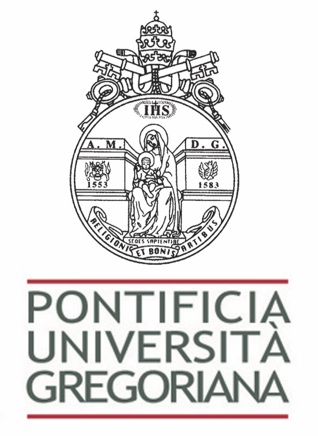 Centro «Cardinal Bea» per gli Studi GiudaiciTesi di Licenza in Studi Giudaici e Relazioni Ebraico-CristianeTitoloSottotitoloRelatore: Prof. Nome CognomeCandidato-a: Nome CognomeMatricola: 123456Anno Accademico 2020 - 2021